Kurapov ViktorExperience:Documents and further information:ÐÐ¿ÑÑ ÑÐ°Ð±Ð¾ÑÑ ÑÐºÐ°Ð·Ð°Ð½ Ð·Ð° Ð¿Ð¾ÑÐ»ÐµÐ´Ð½Ð¸Ðµ 5 Ð»ÐµÑ. ÐÐ¾ÐºÑÐ¼ÐµÐ½ÑÑ Ð´ÐµÐ¹ÑÑÐ²Ð¸ÑÐµÐ»ÑÐ½Ñ Ð´Ð¾ 2014 Ð³Ð¾Ð´Ð°Position applied for: Chief EngineerDate of birth: 29.01.1947 (age: 70)Citizenship: UkraineResidence permit in Ukraine: NoCountry of residence: UkraineCity of residence: SevastopolContact Tel. No: +38 (069) 271-88-53 / +38 (095) 860-74-28E-Mail: kurapov47@mail.ruU.S. visa: NoE.U. visa: NoUkrainian biometric international passport: Not specifiedDate available from: 14.11.2012English knowledge: PoorMinimum salary: 6000 $ per month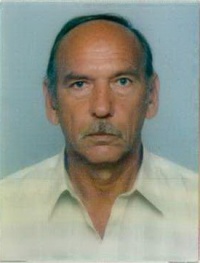 PositionFrom / ToVessel nameVessel typeDWTMEBHPFlagShipownerCrewingChief Engineer22.11.2011-30.05.2012AsariBulk Carrier1300SKL,NVD-48 2-AU736KomoryWEST PASIFIC OCEANChief Engineer07.10.2010-18.06.2011DreamBulk CarrierB&W5600Federation of SaintAB MarineChief Engineer10.03.2010-05.10.2010Diana-GRo-Ro6894SKL 6VDS 48/42 AL-22X3600St.  Vincent.Sunsail Shipping INCChief Engineer19.11.2009-07.03.2010SaratogaBulk Carrier15250B&W5600KomoryPoseidonio Marine2nd Engineer20.10.2008-07.06.2009Ivan PribylskiyRefrigerator6670B&W5400PanamaBay Navigation S.A.2nd Engineer08.11.2007-29.08.2008Saratoga15250B&W5600KomoryPoseidonio Marine2nd Engineer06.09.2006-25.05.2007SaratogaBulk Carrier15250B&W5600KomoryPoseidonio Marine